مراجعة شاملة للصف الثالث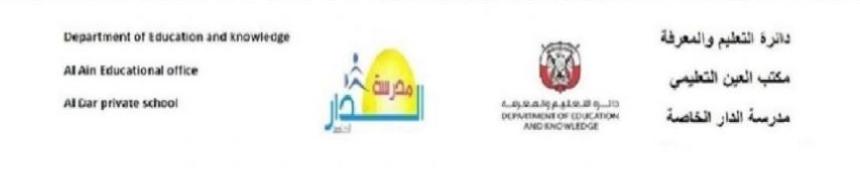 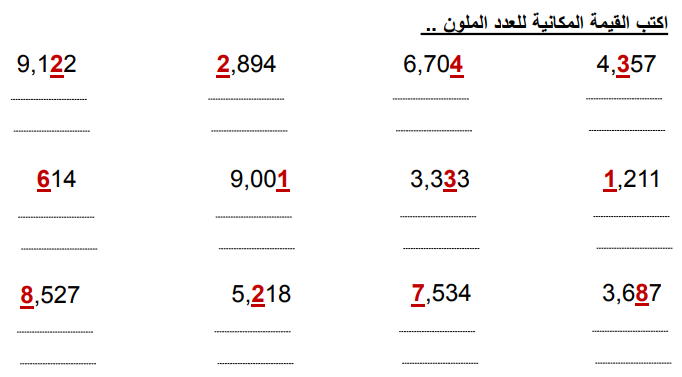 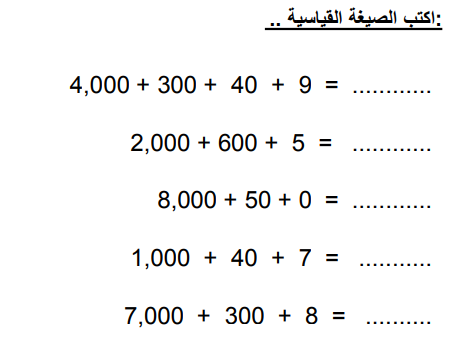 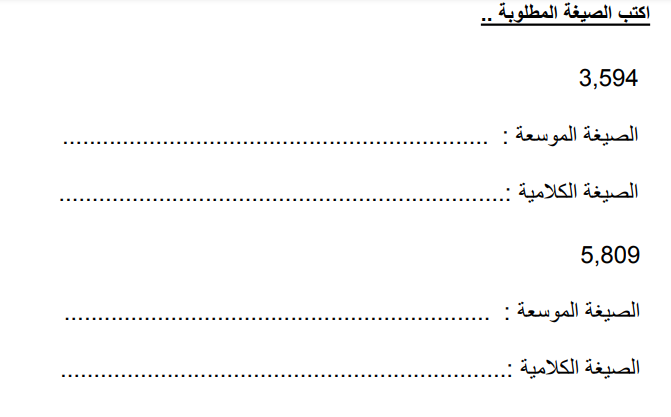 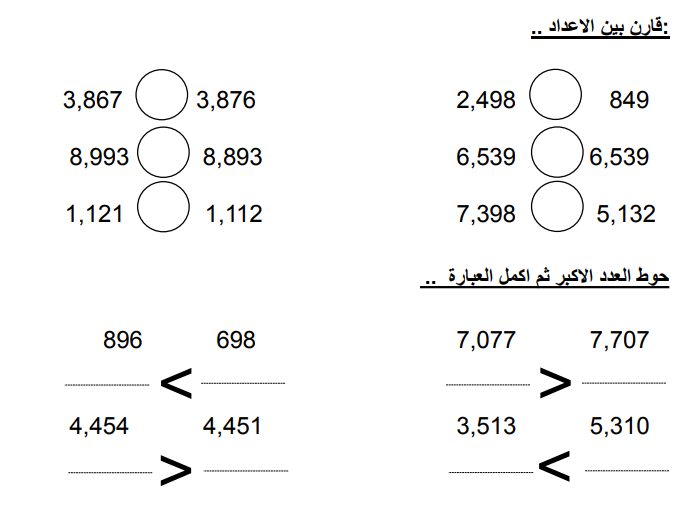 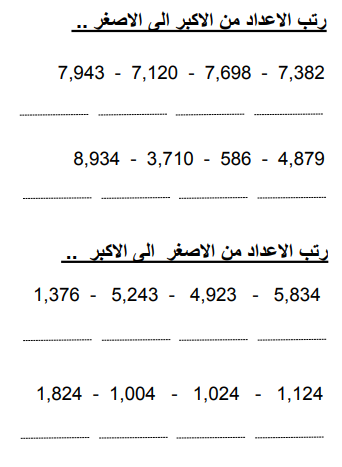 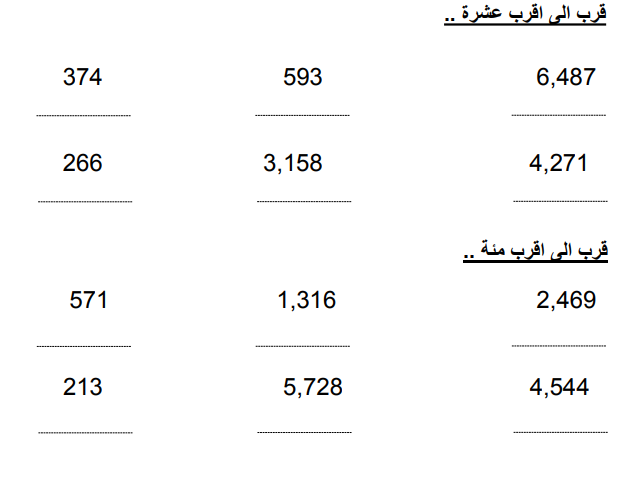 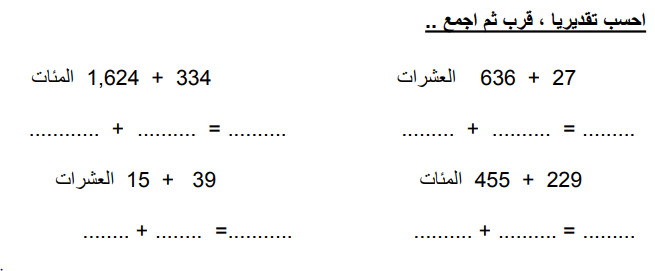 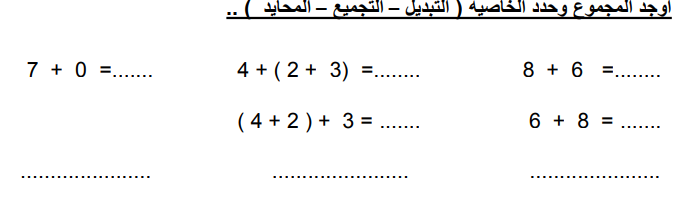 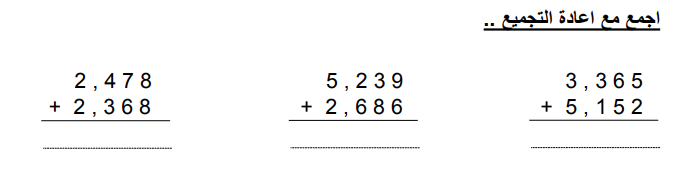 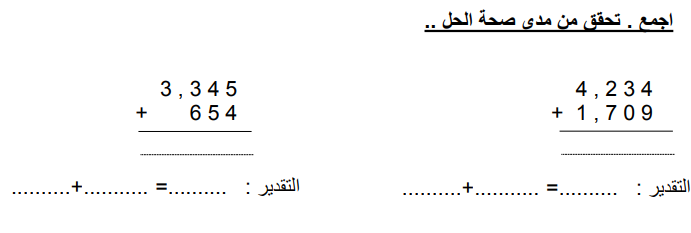 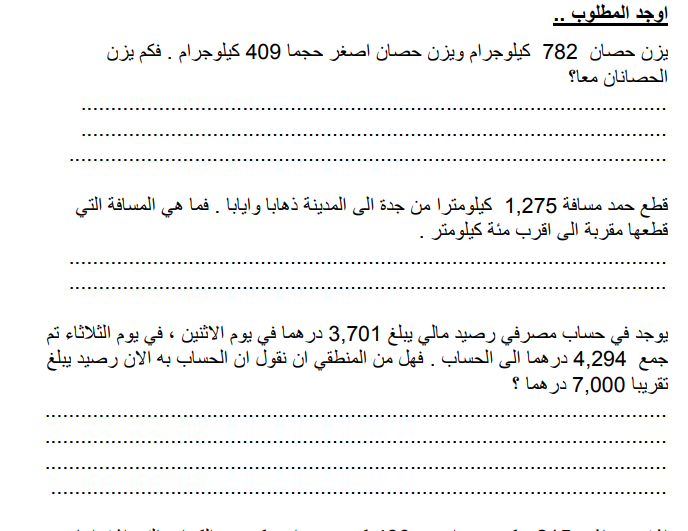 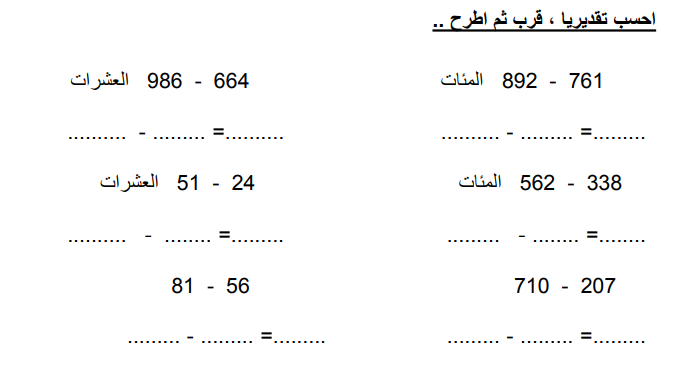 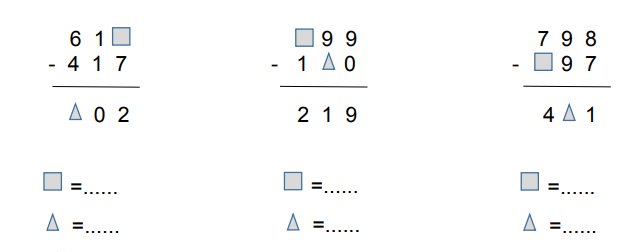 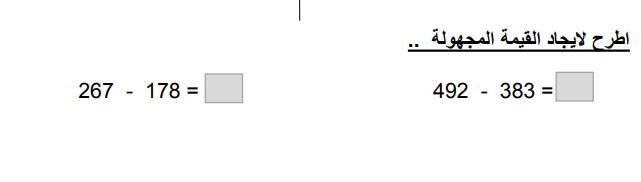 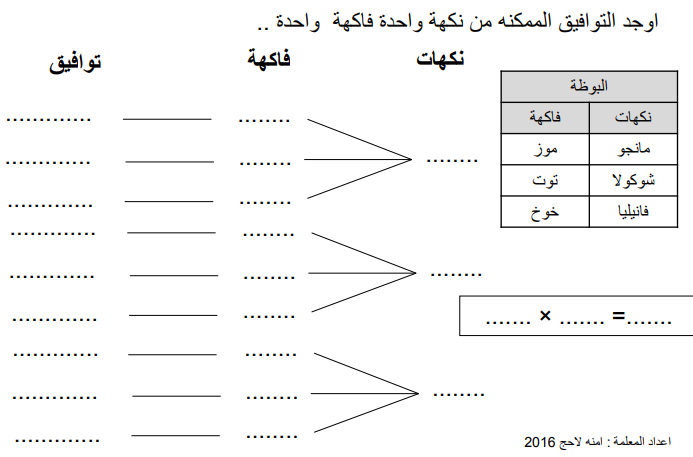 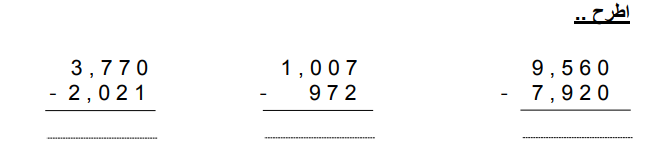 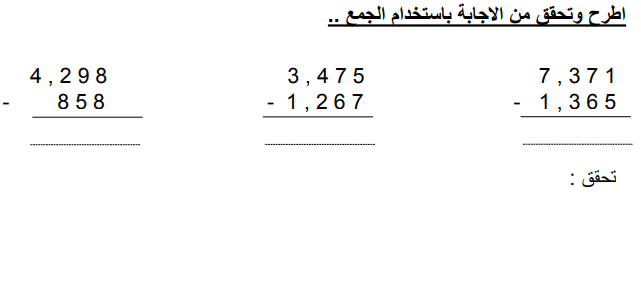 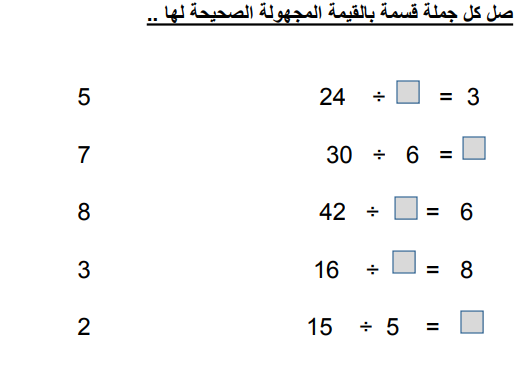 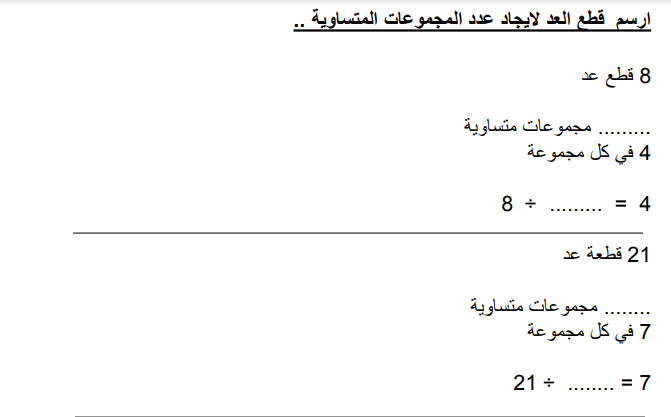 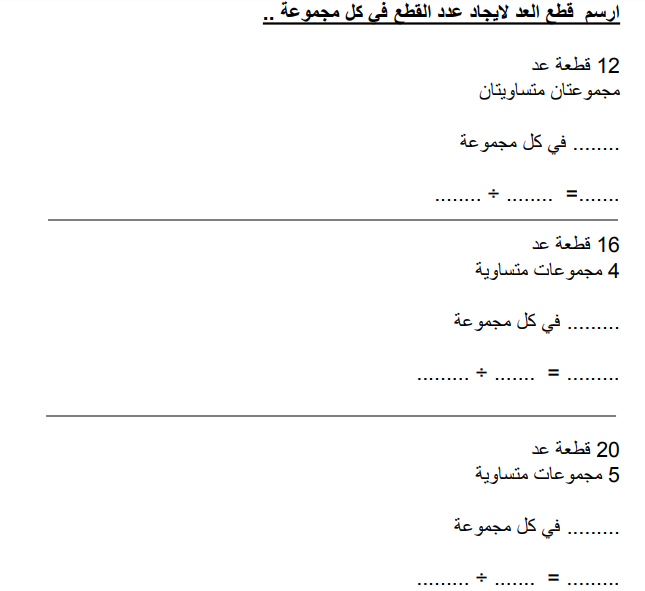 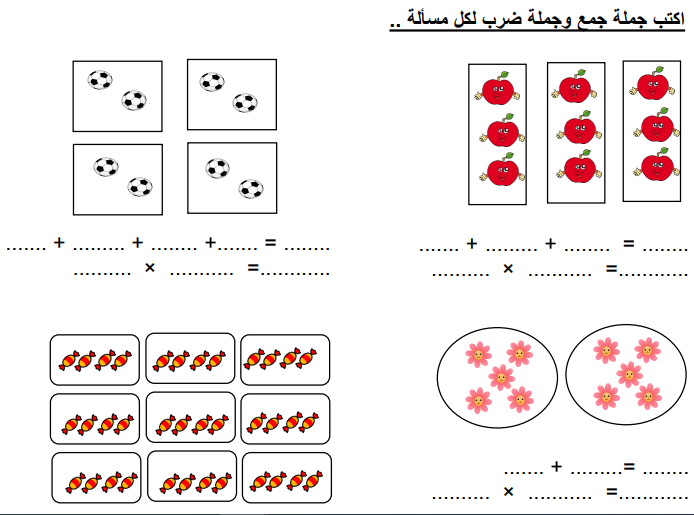 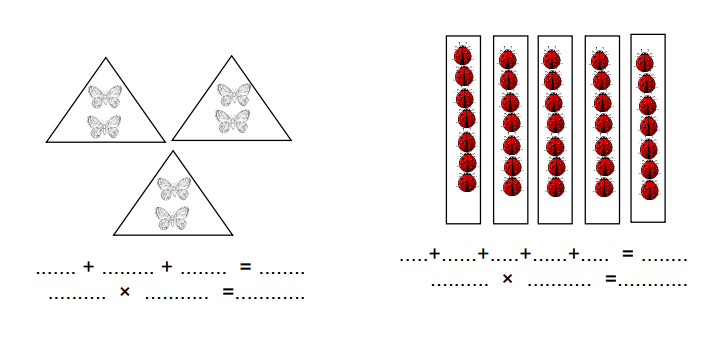 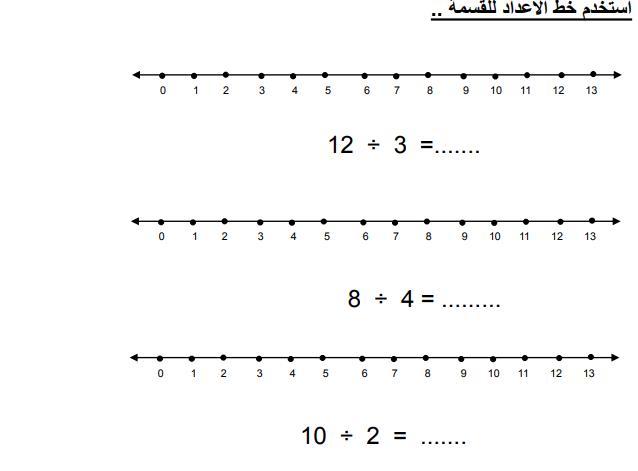 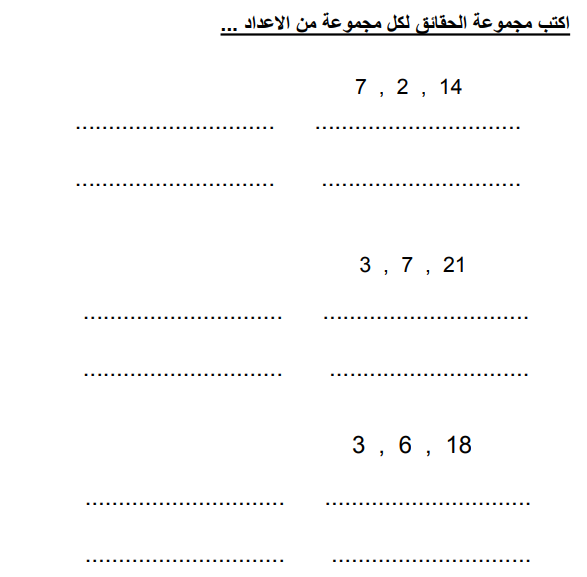 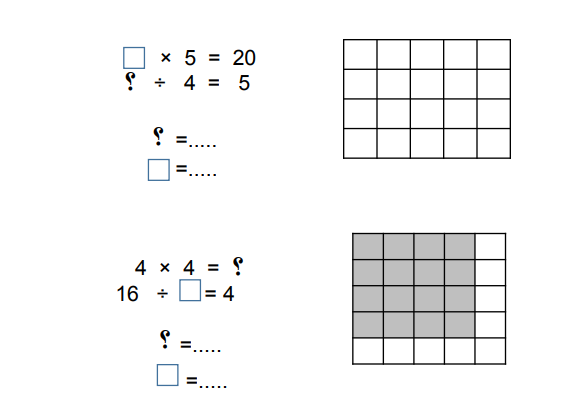 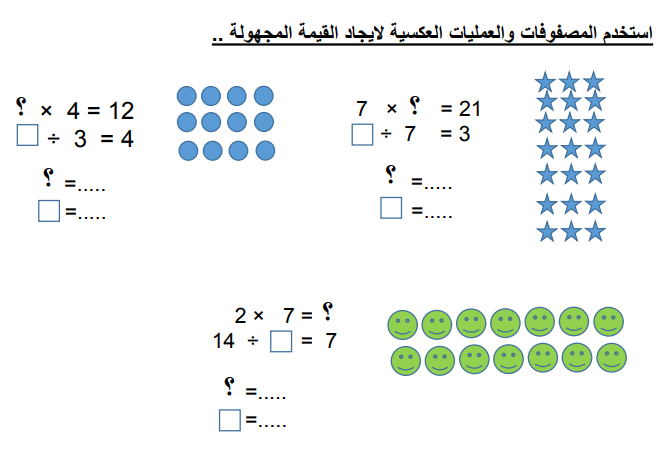 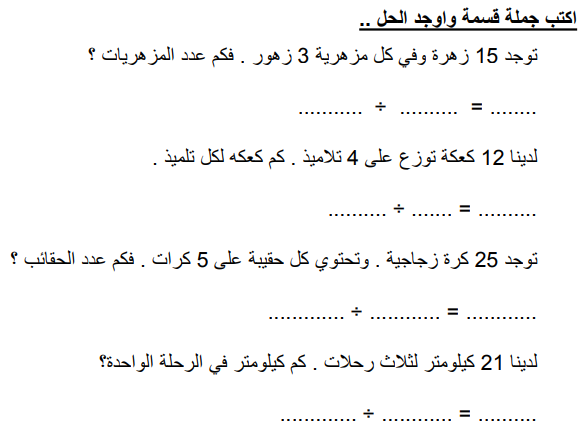 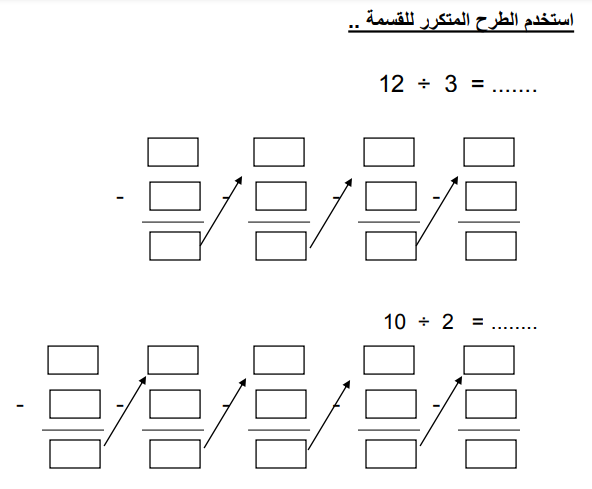 